Sidsjövallen (lilla)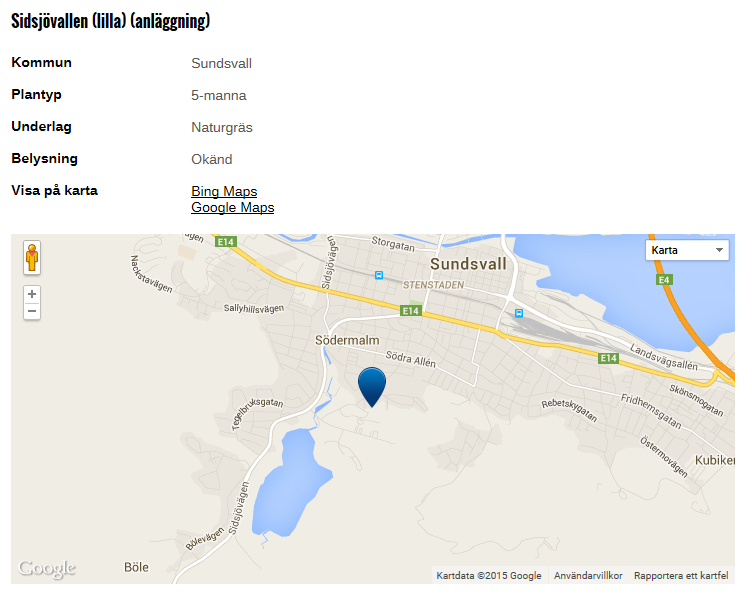 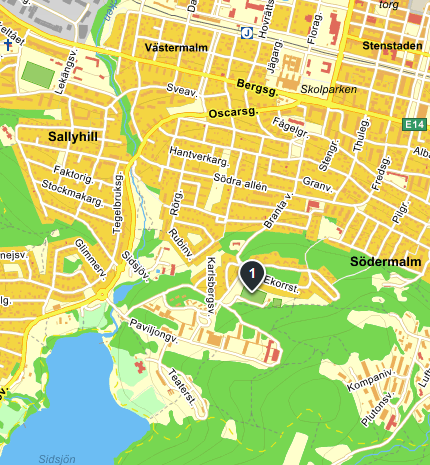 